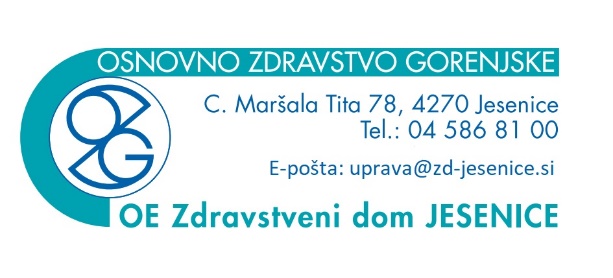 Spoštovani občani,jesen je tu in napočil je čas za cepljenje proti gripi in ostalim povzročiteljem bolezni dihal. Bliža se sezona gripe, covid-19 je v porastu, vedno pa je aktualno cepljenje proti pnevmokoknim okužbam.Gripa poteka pri starejših in kroničnih bolnikih s težjo klinično sliko, pogostimi zapleti in višjo smrtnostjo kot pri mlajših osebah. Smiselno je tudi cepljenje proti gripi za ostale osebe, saj tako zaščitimo starejše družinske člane, sosede in znance.Trenutno naraščajo okužbe s covid-9. Za starejše in kronične bolnike je zelo priporočljivo cepljenje proti covidu-19, saj s tem cepljenjem zelo učinkovito preprečujemo težek potek bolezni in potrebo po hospitalizaciji. V medijih ste mogoče zasledili, da je v Sloveniji že na voljo novo posodobljeno cepivo (omejena količina). Možno je cepljenje proti gripi in covidu-19 skupaj ali s kakršnim koli zamikom.Pri starejših osebah in kroničnih bolnikih je ne glede na letni čas priporočljivo opraviti tudi cepljenje proti pnevmokoknim okužbam. Namen tega cepljenja je zaščititi starejše osebe in bolnike s kroničnimi obolenji in stanji, pri katerih obstaja večje tveganje za invazivni potek pnevmokokne okužbe (okužba krvi, sepsa, meningitis, pljučnica). Cepljenje za kronične bolnike in vse osebe stare 65 let in več s pnevmokoknim polisaharidnim cepivom je brezplačno.Cepivo za gripo in posodobljeno cepivo sta že na voljo, tako da v ponedeljek, 16.10.2023, v ZD Jesenice pričenjamo s cepljenjem proti gripi, covid-19 in pnevmokoku. Možno je opraviti 2 cepljenji hkrati (gripa + covid-19 ali gripa + pnevmokok), ali pa s kakršnim koli zamikom.Tako kot do sedaj se Vam za cepljenje ni potrebno naročiti, še vedno velja naš moto: Pridem - se cepim - grem!                                                                                                                                                                                                 Cepilni center ZD JeseniceNaročanje na cepljenje proti Covid-19 in sezonski gripi v ZD Jesenice ni potrebno. Otroci med 12 – 15 let se cepljenja udeležijo v spremstvu staršev.Proti Covid19 imamo na voljo cepivo Comirnaty OMICRON XBB.1.5Če želite zaščito s katerim od drugi vrst cepiv proti Covidu, nam prosim pravočasno sporočite, da bomo lahko poskrbeli za dobavo.Proti sezonski gripi in Covid19 XBB.1.5. BOMO CEPILI V NASLEDNJIH TERMINIH:PONEDELJEK 16.10.2023 09h-14h ZD JESENICETOREK 17.10.2023 15h-18h ZP ŽIROVNICASREDA 18.10.2023 15h-18h ZP KRANJSKA GORAČETRTEK 19.10.2023 14h-18h ZD JESENICEČETRTEK 26.10.2023 14h-18h ZD JESENICE30.10.–03.11. »Krompirjeve počitnice« - cepljenje ne bo organiziranoTOREK 07.11.2023 15h-18h ZP ŽIROVNICASREDA 08.11.2023 15h-18h ZP KRANJSKA GORAČETRTEK 09.11.2023  14h-18h ZD JESENICEČETRTEK 16.11.2023 14h-18h ZD JESENICEČETRTEK 23.11.2023 14h-18h ZD JESENICES seboj prinesite cepilni kartonček, zdravstveno kartico in osebni dokument.Cepljenje otrok proti COVID-19 OD 6.mesecev in 12. letom poteka na Pediatrični kliniki Ljubljana. NAROČANJE: UKC vsak ponedeljek dopoldan 01-522-46-28Za nepokretne je še vedno možno cepljenje s strani Patronažne službe (dogovor z osebnim zdravnikom).ZA OSTALA CEPLJENJA PO DOGOVORU:CEPLJENJE.ZDJ@GMAIL.COM ali na telefonsko številko 045-868-180V ZD Jesenice nudimo zaščito s cepivi proti:Covid-19Sezonska gripaklopni meningoencefalitispnevmokokne pljučniceHPV (»zamudniki« in tudi odrasli)hepatitis A in BTifusoslovski kašelj - nosečniceTetanusMeningokokne okužbeNoricePo dogovoru ostala cepljenjaProti Rumeni mrzlici in Steklini je cepljenje možno samo v regionalnem NIJZ.CEPIMO PO PREDHODNEM DOGOVORU Z VAŠIM OSEBNIM IZBRANIM ZDRAVNIKOM!Šolski otroci se za cepljenje izven rednih sistematskih pregledov posvetujejo z osebnim izbranim pediatrom. Predšolski otroci pa vsa cepljenja opravijo v otroškem dispanzerju.